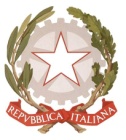 MINISTERO  DELL’ISTRUZIONE DELL’UNIVERSITÁ DELLA RICERCAUFFICIO SCOLASTICO REGIONALE PER IL LAZIOLICEO SCIENTIFICO STATALE“TALETE”Roma,   22/01/2019Ai Docenti delle classi quinteAgli Studenti delle classi quinteSito webCIRCOLARE N. 203Oggetto: Esame di Stato 2019 – date simulazioni nazionali prima e seconda prova Si rende noto ai docenti e agli studenti delle classi quinte che le date delle simulazioni nazionali delle prove scritte sono state annunciate sul sito del MIUR:http://www.miur.gov.it/web/guest/-/maturita-bussetti-annuncia-su-facebook-le-materie-della-seconda-provaPrima prova scritta: 19 febbraio e 26 marzo.Seconda prova scritta: 28 febbraio e 2 aprileIn attesa di ulteriori chiarimenti da parte del MIUR sulle modalità di svolgimento delle simulazioni, si invitano i consigli di classe a tener conto, nella programmazione delle attività didattiche, degli impegni previsti nelle date sopra indicate.							                           Il Dirigente scolastico                                                                                                            Prof. Alberto Cataneo                                                                                                                        (Firma autografa sostituita a mezzo stampa                                                                                                                      ai sensi dell’at. 3 comma 2 del d.lgs. n. 39/1993)